АДМИНИСТРАЦИЯ ДУБРОВСКОГО СЕЛЬСКОГО ПОСЕЛЕНИЯПОСТАНОВЛЕНИЕВ соответствии с Федеральными законами от 06.10.2003 г.131-ФЗ «Об общих принципах местного самоуправления в Российской Федерации», от 29.12.2012 г. № 273-ФЭ «Об образовании в Российской Федерации», Указом Президента Российской Федерации от 07.05.2012 г. № 599 «О мерах по реализации государственной политики в области образования и науки», Уставом Дубровского сельского поселения.ПОСТАНОВЛЯЮ:Внести в муниципальную программу «Поддержка и развитие дошкольного образования в Дубровском сельском поселении» утвержденную постановлением администрации Дубровского сельского поселения от 20.01.2020 г. №1/2, (с учетом изменений от 19.02.2020 г№13/2, от 29.02.2020 г №16/1, от 02.03.2020 г №17/2, 01.09.2020 г. №39, от.11.2020 г №51, от 20.11.2020 г №55, от 04.12.2020 №59, от 30.12.2020 г №65, от 11.03.2021 г №10/2. от 24.03.2021г. №11/3, от 28.05.2021 №20, от 12.08.2021 №27, от 29.09.2021 №40, от 29.10.2021 №43, от 03.11.2021 №49, от 24.11.2021 г №57, от 30.11.2021 г №58, от 30.12.2021 г №70 , от 25.02.2022 г. №08/1) следующие изменения: Паспорт муниципальной программы «Поддержка и развитие дошкольного образования в Дубровском сельском поселении читать в новой редакции (Приложение 1);  Таблицу 2 «Система мероприятий муниципальной программы», Таблицу 3 «Источники финансирования мероприятий Программы» и Таблицу 4 «Система целевых индикаторов и показателей Программы» читать в новой редакции (Приложение 2).2. Настоящее постановление вступает в силу с момента подписания и распространяет действие на отношения, возникающие с 16.06.2022 г.3. Опубликовать настоящее постановление на официальном сайте администрации Дубровского сельского поселения.4. Контроль за выполнением настоящего постановления оставляю за собой.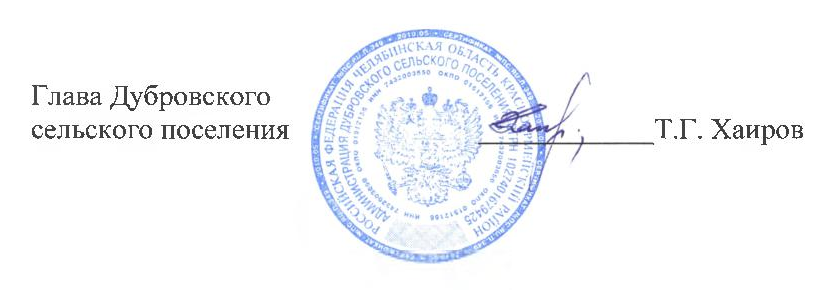 Глава Дубровского
сельского поселения 							Т.Г. Хаиров     Приложение 1к постановлению администрации Дубровского сельского поселения От 16.06.2022 г. № 31Паспорт ПрограммыПриложение 2к постановлению администрации Дубровского сельского поселения От 16.06.2022 г. № 31Таблица 2Система мероприятий муниципальной программытыс.рубТаблица 3Источники финансирования мероприятий ПрограммыТаблица 4Система целевых индикаторов и показателей Программыот 16.06.2022 г. № 31О внесении изменений в муниципальную программу «Поддержка и развитие дошкольного образования в Дубровском сельском поселении»НаименованиеМуниципальная программа «Поддержка и развитие дошкольного образования Дубровского сельского поселения»Муниципальная программа «Поддержка и развитие дошкольного образования Дубровского сельского поселения»Ответственный исполнитель ПрограммыАдминистрация Дубровского сельского поселения Красноармейского муниципального района Челябинской области;Администрация Дубровского сельского поселения Красноармейского муниципального района Челябинской области;Соисполнители муниципальной программыМуниципальное дошкольное образовательное учреждение № 29 «Дубровский детский сад «Тополек»Муниципальное дошкольное образовательное учреждение № 29 «Дубровский детский сад «Тополек»Основные цели муниципальной программы - создание условий для удовлетворения потребностей населения Дубровского сельского поселения в получении доступного и качественного дошкольного, образования и воспитания личности с активной жизненной, социальной, гражданской позицией;  - сохранение и укрепление здоровья детей в процессе обучения, организация сбалансированного питания; -  развитие педагогического потенциала; - создание безопасных полноценных условий для получения качественного образования; - создание условий для удовлетворения потребностей населения Дубровского сельского поселения в получении доступного и качественного дошкольного, образования и воспитания личности с активной жизненной, социальной, гражданской позицией;  - сохранение и укрепление здоровья детей в процессе обучения, организация сбалансированного питания; -  развитие педагогического потенциала; - создание безопасных полноценных условий для получения качественного образования;Основные задачи муниципальной задачи программы- удовлетворение потребности всех социально-демографических групп и слоев населения Дубровского сельского поселения в услугах по дошкольному образованию;- обеспечение детей питанием, отвечающим их возрастным характеристикам (выполнение норм питания от 80 до 100%);- развитие кадрового потенциала в отрасли дошкольного образования;-модернизация и качественное улучшение содержания, форм и методов организации дошкольного образования в рамках реализации федерального государственного образовательного стандарта дошкольного образования;-пополнение и содержание материально-технической базы учреждения;-создание условий для предоставления медицинских услуг при оказании первичной, в том числе доврачебной, врачебной и специализированной медико-санитарной помощи в амбулаторных условиях по сестринскому делу в педиатрии.- удовлетворение потребности всех социально-демографических групп и слоев населения Дубровского сельского поселения в услугах по дошкольному образованию;- обеспечение детей питанием, отвечающим их возрастным характеристикам (выполнение норм питания от 80 до 100%);- развитие кадрового потенциала в отрасли дошкольного образования;-модернизация и качественное улучшение содержания, форм и методов организации дошкольного образования в рамках реализации федерального государственного образовательного стандарта дошкольного образования;-пополнение и содержание материально-технической базы учреждения;-создание условий для предоставления медицинских услуг при оказании первичной, в том числе доврачебной, врачебной и специализированной медико-санитарной помощи в амбулаторных условиях по сестринскому делу в педиатрии.Целевые индикаторы и показатели муниципальной программы - удельный вес численности детей в возрасте от 1,5 до 7 лет, получающих дошкольную образовательную услугу и услугу по их содержанию в МДОУ, (%)  -  количество детей из малообеспеченных, неблагополучных семей, а также семей, оказавшихся в трудной жизненной ситуации, получающих дошкольное образование (человек);- выполнение норм питания детей в возрасте от 1,5 до 3 лет, (%)-выполнение норм питания детей в возрасте от 3 до 7 лет, (%) - удельный вес педагогических и руководящих работников ДОО, прошедших в течение последних 3 лет повышение квалификации или профессиональную переподготовку, (%);-сумма денежных средств, направленных на приобретение методических, учебных пособий и игрового оборудования (тыс.руб.)-доля денежных средств, направленных на приобретение оборудования и создание безопасных условий в МДОУ (%)- ремонт медицинского кабинета (тыс.руб.)-приобретение оборудования согласно Стандарта оснащения медицинского блока отделения организации медицинской помощи несовершеннолетним в образовательных организациях (тыс.руб.) - удельный вес численности детей в возрасте от 1,5 до 7 лет, получающих дошкольную образовательную услугу и услугу по их содержанию в МДОУ, (%)  -  количество детей из малообеспеченных, неблагополучных семей, а также семей, оказавшихся в трудной жизненной ситуации, получающих дошкольное образование (человек);- выполнение норм питания детей в возрасте от 1,5 до 3 лет, (%)-выполнение норм питания детей в возрасте от 3 до 7 лет, (%) - удельный вес педагогических и руководящих работников ДОО, прошедших в течение последних 3 лет повышение квалификации или профессиональную переподготовку, (%);-сумма денежных средств, направленных на приобретение методических, учебных пособий и игрового оборудования (тыс.руб.)-доля денежных средств, направленных на приобретение оборудования и создание безопасных условий в МДОУ (%)- ремонт медицинского кабинета (тыс.руб.)-приобретение оборудования согласно Стандарта оснащения медицинского блока отделения организации медицинской помощи несовершеннолетним в образовательных организациях (тыс.руб.)Этапы и сроки реализации муниципальной программы 2020 - 2024 года 2020 - 2024 годаОбъемы бюджетных ассигнований муниципальной программыФинансирование Программы осуществляется за счет средств областного, районного и местного бюджета.За 2020 г (факт): 10 261,8 тыс. руб. (в т.ч.: областной бюджет – 4 658,5 тыс. руб., районный бюджет- 4 639,4 тыс.руб., местный бюджет – 963,9 тыс. руб. )Общий объем планируемого финансирования составляет:областной бюджет  - в 2021 году (факт) – 4 747,791 тыс. руб - в 2022 году – 5 260,521 тыс. руб.; - в 2023 году – 5 260,521 тыс. руб. - в 2024 году – 5 260,521 тыс. руб. районный бюджет: - в 2021 году (факт) – 4 393,246 тыс.руб.; - в 2022 году – 4 060,463 тыс. руб.; - в 2023 году – 3 726,698 тыс. руб. - в 2024 году – 3 762,068 тыс. руб. местный бюджет:- в 2021 году (факт)– 1 148,403 тыс. руб.; - в 2022 году – 956,691 тыс. руб.; - в 2023 году – 935,000 тыс. руб.- в 2024 году – 945,000 тыс. руб.Ожидаемые результаты реализации муниципальной программы- увеличение охвата детей дошкольным образованием;- сохранение показателей качества и доступности дошкольного образования детей;- обеспечение дальнейшего развития образовательного пространства;-сохранение показателей удовлетворенности населения качеством дошкольного образования;- обеспечение сбалансированного питания детей;- увеличение доли педагогических работников, повысивших квалификацию;- создание здоровых и безопасных условий труда и учебы;- укрепление материально-технической базы учреждений;- обеспечение санитарной безопасности и доврачебной помощи.№ПоказателиПоказателиПоказателиИсполнители2020 г факт2021 г факт2022 г2023 г2024 г1.1Косметический освежающий ремонтКосметический освежающий ремонтКосметический освежающий ремонтАдминистрация Дубровского сельского поселения0,00,00,00,00,01.2Капитальный ремонт кровлиКапитальный ремонт кровлиКапитальный ремонт кровлиАдминистрация Дубровского сельского поселения1 024,00,00,00,00,01.3Работы по ремонту помещенияРаботы по ремонту помещенияРаботы по ремонту помещенияАдминистрация Дубровского сельского поселения0,0762,10,00,02.1Обработка чердачного помещенияОбработка чердачного помещенияОбработка чердачного помещенияАдминистрация Дубровского сельского поселения0,00,00,00,00,02.2Tехнический мониторинг и обслуживание системы передачи извещений о пожаре на пульт централизованного наблюденияTехнический мониторинг и обслуживание системы передачи извещений о пожаре на пульт централизованного наблюденияTехнический мониторинг и обслуживание системы передачи извещений о пожаре на пульт централизованного наблюденияАдминистрация Дубровского сельского поселения33,633,630,90,00,02.3ТО автоматической пожарной сигнализацииТО автоматической пожарной сигнализацииТО автоматической пожарной сигнализацииАдминистрация Дубровского сельского поселения10,810,815,00,00,02.4ТО системы эвакуационного освещенияТО системы эвакуационного освещенияТО системы эвакуационного освещенияАдминистрация Дубровского сельского поселения6,06,00,00,00,02.5ТО тревожной кнопкиТО тревожной кнопкиТО тревожной кнопкиАдминистрация Дубровского сельского поселения7,22.6ТО системы видеонаблюденияТО системы видеонаблюденияТО системы видеонаблюденияАдминистрация Дубровского сельского поселения12,03.1Обновление программ компьютерного оборудованияОбновление программ компьютерного оборудованияОбновление программ компьютерного оборудованияАдминистрация Дубровского сельского поселения16,63,714,00,00,03.2Покупка МФУПокупка МФУПокупка МФУАдминистрация Дубровского сельского поселения11,325,00,00,00,04.1Расходы на выплаты персоналу в целях обеспечения функций казенными учреждениямиРасходы на выплаты персоналу в целях обеспечения функций казенными учреждениямиРасходы на выплаты персоналу в целях обеспечения функций казенными учреждениямиАдминистрация Дубровского сельского поселения6 743,37 016,67 465,77 465,77 465,74.2Пособия по социальной помощи населениюПособия по социальной помощи населениюПособия по социальной помощи населениюАдминистрация Дубровского сельского поселения259,8242,9341,9341,9341,94.3Компенсация расходов на оплату ЖКХКомпенсация расходов на оплату ЖКХКомпенсация расходов на оплату ЖКХАдминистрация Дубровского сельского поселения274,5274,6358,5358,5358,54.4Закупка товаров, работ и услуг для обеспечения муниципальных нуждЗакупка товаров, работ и услуг для обеспечения муниципальных нуждЗакупка товаров, работ и услуг для обеспечения муниципальных нуждАдминистрация Дубровского сельского поселения1 881,91 894,92 051,71 756,11 801,5Всего:Всего:Всего:10 261,810 289,410 277,79 922,29 967,6Источники финансирования мероприятийСумма необходимых средств (тыс. руб.)Сумма необходимых средств (тыс. руб.)Сумма необходимых средств (тыс. руб.)Сумма необходимых средств (тыс. руб.)Сумма необходимых средств (тыс. руб.)Источники финансирования мероприятий2020 год факт2021 год факт2022 год2023 год2024 год1. Средства областного бюджета 4 658,54 747,85 260,55 260,55 260,52. Средства районного бюджета4 639,44 393,24 060,53 726,73 762,13.Средства местного бюджета963,91 148,4956,7935,0945,0ИТОГО10 261,810 289,410 277,79 922,29 967,6Решаемые задачиРешаемые задачиРешаемые задачиНаименование показателя (индикатора)2020 г. факт2021 г факт2022 г.2023 г.2024 гУдовлетворение потребности всех социально-демографических групп и слоев населения Дубровского сельского поселения в услугах по дошкольному образованиюУдовлетворение потребности всех социально-демографических групп и слоев населения Дубровского сельского поселения в услугах по дошкольному образованиюУдовлетворение потребности всех социально-демографических групп и слоев населения Дубровского сельского поселения в услугах по дошкольному образованиюУдельный вес численности детей в возрасте от 1,5 до 7 лет, получающих дошкольную образовательную услугу и услугу по их содержанию в МДОУ, (%)8286909090Удовлетворение потребности всех социально-демографических групп и слоев населения Дубровского сельского поселения в услугах по дошкольному образованиюУдовлетворение потребности всех социально-демографических групп и слоев населения Дубровского сельского поселения в услугах по дошкольному образованиюУдовлетворение потребности всех социально-демографических групп и слоев населения Дубровского сельского поселения в услугах по дошкольному образованиюКоличество детей из малообеспеченных, неблагополучных семей, а также семей, оказавшихся в трудной жизненной ситуации, получающих дошкольное образование (человек);2235303030Обеспечение детей питанием, отвечающим их возрастным характеристикам (выполнение норм питания от 80 до 100%)Обеспечение детей питанием, отвечающим их возрастным характеристикам (выполнение норм питания от 80 до 100%)Обеспечение детей питанием, отвечающим их возрастным характеристикам (выполнение норм питания от 80 до 100%)Выполнение норм питания детей в возрасте от 1,5 до 3 лет, (%)8988909090Обеспечение детей питанием, отвечающим их возрастным характеристикам (выполнение норм питания от 80 до 100%)Обеспечение детей питанием, отвечающим их возрастным характеристикам (выполнение норм питания от 80 до 100%)Обеспечение детей питанием, отвечающим их возрастным характеристикам (выполнение норм питания от 80 до 100%)Выполнение норм питания детей в возрасте от 3 до 7 лет, (%)8889909090Развитие кадрового потенциала в отрасли дошкольного образования	Развитие кадрового потенциала в отрасли дошкольного образования	Развитие кадрового потенциала в отрасли дошкольного образования	Удельный вес педагогических и руководящих работников ДОО, прошедших в течение последних 3 лет повышение квалификации или профессиональную переподготовку, (%)100100100100100Модернизация и качественное улучшение содержания, форм и методов организации дошкольного образования в рамках реализации федерального государственного образовательного стандарта дошкольного образования;Модернизация и качественное улучшение содержания, форм и методов организации дошкольного образования в рамках реализации федерального государственного образовательного стандарта дошкольного образования;Модернизация и качественное улучшение содержания, форм и методов организации дошкольного образования в рамках реализации федерального государственного образовательного стандарта дошкольного образования;Сумма денежных средств, направленных на приобретение методических, учебных пособий и  игрового оборудования (руб.)20,0Пополнение и содержание материально-технической базы учрежденияПополнение и содержание материально-технической базы учрежденияПополнение и содержание материально-технической базы учрежденияДоля денежных средств, направленных на приобретение оборудования и создание безопасных условий в МДОУ (%)Создание условий для предоставления медицинских услуг при оказании первичной, в том числе доврачебной, врачебной и специализированной медико-санитарной помощи в амбулаторных условиях по сестринскому делу в педиатрии.Создание условий для предоставления медицинских услуг при оказании первичной, в том числе доврачебной, врачебной и специализированной медико-санитарной помощи в амбулаторных условиях по сестринскому делу в педиатрии.Создание условий для предоставления медицинских услуг при оказании первичной, в том числе доврачебной, врачебной и специализированной медико-санитарной помощи в амбулаторных условиях по сестринскому делу в педиатрии.Ремонт медицинского кабинета (тыс.руб.)0,0762,1Создание условий для предоставления медицинских услуг при оказании первичной, в том числе доврачебной, врачебной и специализированной медико-санитарной помощи в амбулаторных условиях по сестринскому делу в педиатрии.Создание условий для предоставления медицинских услуг при оказании первичной, в том числе доврачебной, врачебной и специализированной медико-санитарной помощи в амбулаторных условиях по сестринскому делу в педиатрии.Создание условий для предоставления медицинских услуг при оказании первичной, в том числе доврачебной, врачебной и специализированной медико-санитарной помощи в амбулаторных условиях по сестринскому делу в педиатрии.Приобретение оборудования согласно Стандарта оснащения медицинского блока отделения организации медицинской помощи несовершеннолетним в образовательных организациях0,00,0